Weather Variables and How we Measure ThemWeather stations – what they are and where to place themLabel the image of a weather station, which instrument do you think measures;Temperature (digital thermometer)Wind speed (Anemometer)Wind direction (Wind vane)Rainfall (via a rain gauge)2. Why do you think that the thermometers are kept within a slatted screen?3. Attempt the extension activities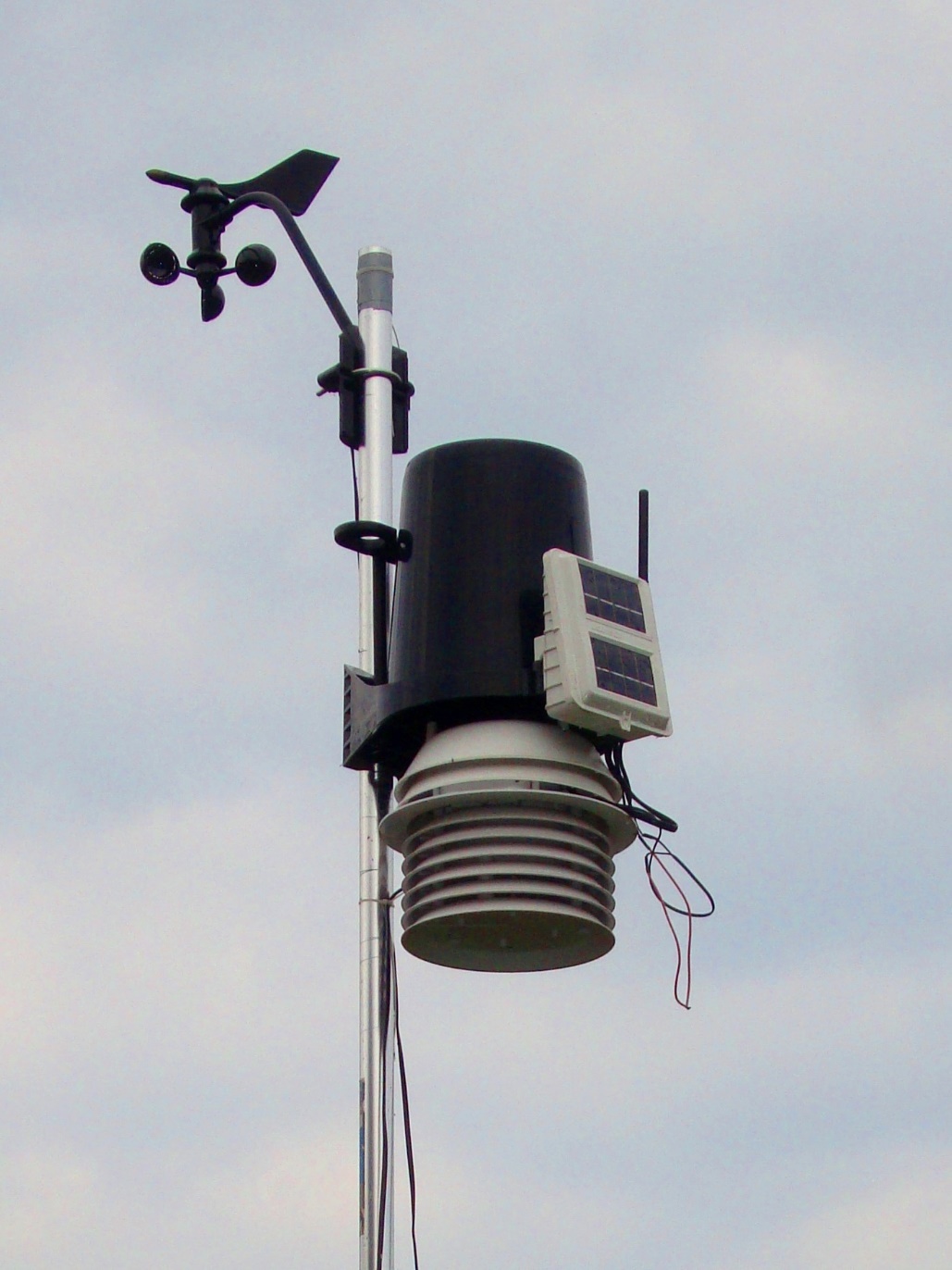 Where to place a weather stationWhere would you place a weather station at Reading University and why?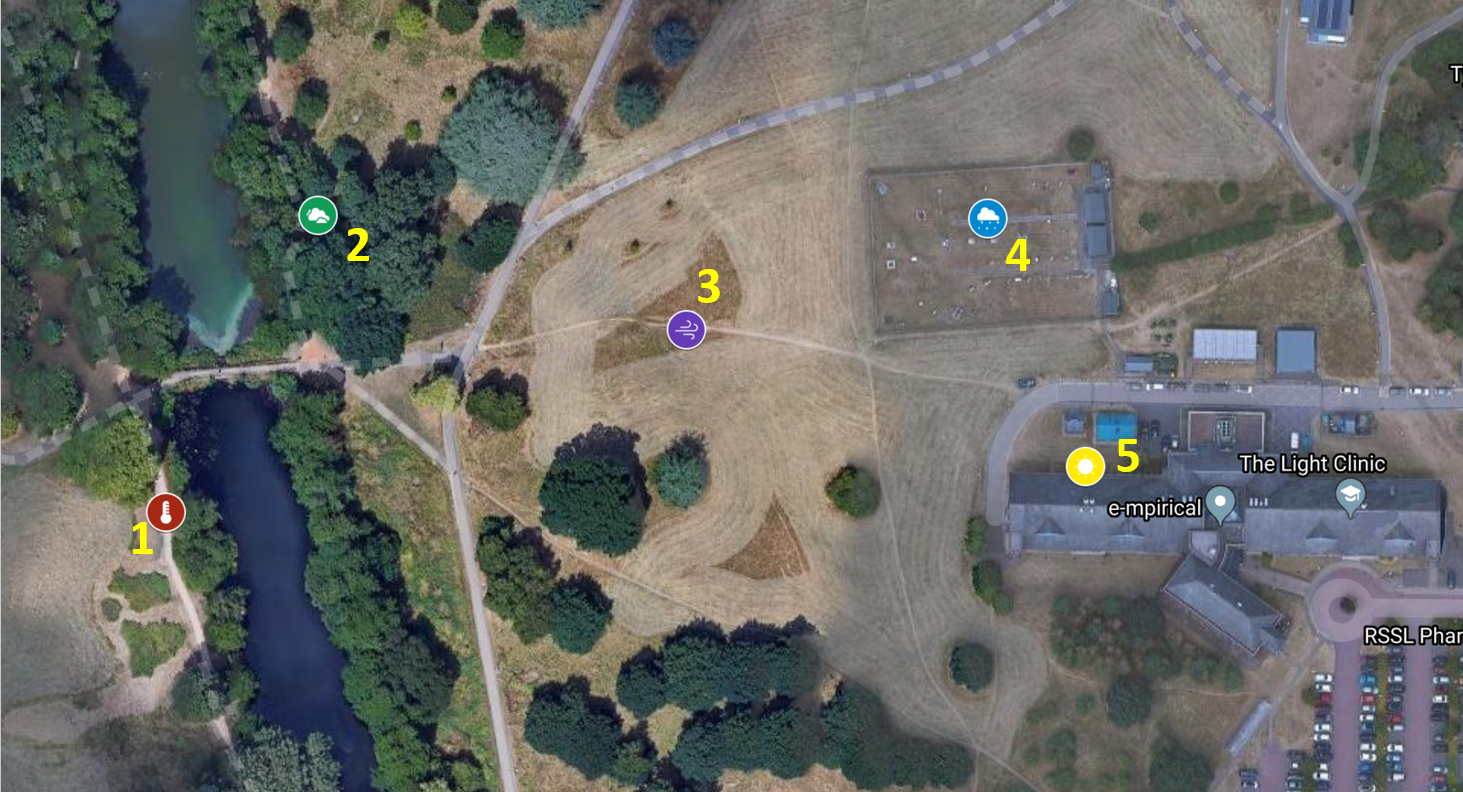 Image source: Google Maps with CNES / Airbus, Getmapping pls, Infoterra Ltd & Bluesky, Landsat / Copernicus, Maxar TechnologiesI have selected site			because																																																																Weather elementInstrumentUnitsImageAir pressuremb (millibars)Cloud coverSatellite or Human sight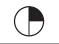 PrecipitationRain gaugemm (millimetres)TemperatureWind directionCompass point that the wind is coming from (e.g. north)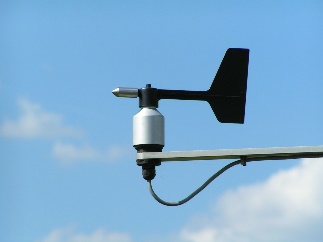 Wind speedAnemometerm/s or km/h (metres per second or kilometres per hour) or sometimes the Beaufort scaleSiteLevel groundNo trees that influence measurementsNo buildings that influence measurementsIn a Frost Hollow?Close to water source which affects humidity measurement1Slightly sloping next to lake bank 3/5There are trees next to the lake1/5None – 5/5No, 5/5Yes – the lake 1/52345